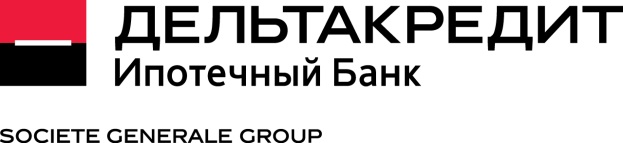 Акционерное общество «Коммерческий банк ДельтаКредит»УТВЕРЖДАЮ Председатель ПравленияАО «КБ ДельтаКредит»________________М. Кольбер«17» декабря 2018 годаВводится в действие«18» декабря 2018 годаРЕЕСТР ТАРИФОВ № Т-10/2018Москва2018Общие положения.Настоящий Реестр тарифов (далее - Тарифы) содержит перечень ставок Тарифов АО «КБ ДельтаКредит» (далее – «Банк»), которые определяют размер комиссионного вознаграждения Банка за осуществление банковских операций, оказание дополнительных услуг в соответствии с законодательством Российской Федерации и соглашением с клиентом (оформленным устно, письменно, в том числе, заявлением клиента).Тарифы являются исключительно тарифами Банка и не включают вознаграждение других банков, организаций и специализированных компаний, иных третьих лиц, участвующих в выполнении той или иной операции/оказании услуг/иных действий.Комиссионное и иное вознаграждение Банка по иным операциям/за оказанные услуги, не предусмотренные Тарифами, устанавливаются Банком по соглашению с клиентами.Суммы вознаграждения, указанные в Тарифах, подлежат уплате в российских рублях. В случае если ставки Тарифов указаны в иной валюте, оплата производится в российских рублях по курсу Банка России на дату оплаты вознаграждения.Уплаченное клиентом Банку вознаграждение возврату не подлежит, за исключением тех случаев, когда услуга фактически не была оказана Банком (если иное не предусмотрено договором Банка с клиентом или действующим законодательством РФ).В целях применения Тарифов под Ипотечной сделкой понимается совокупность действий, направленных на предоставление Банком заемщику-физическому лицу ипотечного либо потребительского кредита, а также на изменение действующих условий заключенного кредитного договора, и включающих в себя заключение кредитного договора/новой редакции кредитного договора/дополнительного соглашения к кредитному договору, договора об ипотеке, договора поручительства, договора купли-продажи недвижимого имущества с использованием кредитных средств/иного договора приобретения прав на недвижимое имущество, оформление закладной и иных документов, предусмотренных внутренними регламентирующими документами Банка и действующим законодательством РФ. РАЗДЕЛ 1. ТАРИФЫ комиссионного вознаграждения за оказание услуг по программам ипотечного кредитования РАЗДЕЛ 2.ТАРИФЫ ЗА РАСЧЕТНО-КАССОВОЕ ОБСЛУЖИВАНИЕ Открытие и обслуживание банковского счетаПереводыОперации с наличными денежными средствамиКонверсионные операцииОперации по вкладам физических лиц2.6 Обслуживание аккредитивов в валюте РФ при проведении расчетов по сделке (ипотечной, неразрывно связанной с ипотечной, при продаже предмета залога АО «КБ ДельтаКредит», либо по сделке приобретения  недвижимости, не связанной с Ипотечной сделкой)РАЗДЕЛ 3.Тарифы комиссионного вознаграждения за предоставление в аренду индивидуальных банковских сейфов РАЗДЕЛ 4. ТАРИФЫ комиссионного вознаграждения за оказание ИНЫХ услуг__________________№ Наименование операции/услугиСтоимость операции/услугиСтоимость операции/услуги№ Наименование операции/услугиДенежные средства в рубляхДенежные средства в долларах США1.1рассмотрение заявки на кредитБесплатноБесплатно1.2Платеж за снижение процентной ставки по Программе «Назначь свою ставку»:Платеж за снижение процентной ставки по Программе «Назначь свою ставку»:Платеж за снижение процентной ставки по Программе «Назначь свою ставку»:1.2.1г. Москва, Московская область, г. Санкт-ПетербургСнижение процентной ставки на 0,5%Снижение процентной ставки на 0,5%1.2.1г. Москва, Московская область, г. Санкт-Петербург1,0% от суммы кредита, но не менее 10 500 рублей1,0% от суммы кредита, но не менее 400 долларов США1.2.1г. Москва, Московская область, г. Санкт-ПетербургСнижение процентной ставки на 1,0%Снижение процентной ставки на 1,0%1.2.1г. Москва, Московская область, г. Санкт-Петербург2,5% от суммы кредита, но не менее 10 500 рублей2,5% от суммы кредита, но не менее 400 долларов США1.2.1г. Москва, Московская область, г. Санкт-ПетербургСнижение процентной ставки на 1,5%Снижение процентной ставки на 1,5%1.2.1г. Москва, Московская область, г. Санкт-Петербург4,0% от суммы кредита, но не менее 10 500 рублей4,0% от суммы кредита, но не менее 400 долларов США1.2.2регионы, отличные от указанных в п. 1.2.1Снижение процентной ставки на 0,5%Снижение процентной ставки на 0,5%1.2.2регионы, отличные от указанных в п. 1.2.11,0% от суммы кредита, но не менее 8 000 рублей1,0% от суммы кредита, но не менее 300 долларов США1.2.2регионы, отличные от указанных в п. 1.2.1Снижение процентной ставки на 1,0%Снижение процентной ставки на 1,0%1.2.2регионы, отличные от указанных в п. 1.2.12,5% от суммы кредита, но не менее 8 000 рублей2,5% от суммы кредита, но не менее 300 долларов США1.2.2регионы, отличные от указанных в п. 1.2.1Снижение процентной ставки на 1,5%Снижение процентной ставки на 1,5%1.2.2регионы, отличные от указанных в п. 1.2.14,0% от суммы кредита, но не менее 8 000 рублей4,0% от суммы кредита, но не менее 300 долларов США1.3.Плата за услугу по обеспечению расчетов с использованием кредитных средств по заявлению Клиента(-ов) Банка до возникновения залога (ипотеки) в пользу Банка на основании закона или договора (включая НДС):Плата за услугу по обеспечению расчетов с использованием кредитных средств по заявлению Клиента(-ов) Банка до возникновения залога (ипотеки) в пользу Банка на основании закона или договора (включая НДС):Плата за услугу по обеспечению расчетов с использованием кредитных средств по заявлению Клиента(-ов) Банка до возникновения залога (ипотеки) в пользу Банка на основании закона или договора (включая НДС):1.3.1в г. Москве и Московской области9 440 рублей 9 440 рублей 1.3.2в иных регионах4 720 рублей 4 720 рублей 1.4Комиссия за услугу пересмотра существенных условий заключенного кредитного договора по инициативе Заемщика при согласии кредитора (включая НДС):Комиссия за услугу пересмотра существенных условий заключенного кредитного договора по инициативе Заемщика при согласии кредитора (включая НДС):Комиссия за услугу пересмотра существенных условий заключенного кредитного договора по инициативе Заемщика при согласии кредитора (включая НДС):1.4.1в случае выбора Заемщиком программы «Назначь свою страховку»2 500 рублей 2 500 рублей 1.4.2при изменении состава участников (заемщиков, созаемщиков, поручителей) по кредитному договору:при изменении состава участников (заемщиков, созаемщиков, поручителей) по кредитному договору:при изменении состава участников (заемщиков, созаемщиков, поручителей) по кредитному договору:1.4.2.1г. Москва, Московская область, г. Санкт-Петербург, Ленинградская область2,0% от остатка ссудной задолженности на дату подписания новой редакции кредитного договора (мин. 55 000 рублей)12,0% от остатка ссудной задолженности на дату подписания новой редакции кредитного договора (мин. 55 000 рублей)11.4.2.2в иных регионах2,0% от остатка ссудной задолженности на дату подписания новой редакции кредитного договора (мин. 45 000 рублей)12,0% от остатка ссудной задолженности на дату подписания новой редакции кредитного договора (мин. 45 000 рублей)11.4.3при изменении Процентного периода с 14 календарных дней на календарный месяц после заключения кредитного договора 5 000 рублей5 000 рублей1.4.4реструктуризация кредитной задолженности 5 000 рублей5 000 рублей1.4.5оформление замены предмета залога:оформление замены предмета залога:оформление замены предмета залога:1.4.5.1в случаях, предусмотренных условиями заключенного кредитного договораБесплатноБесплатно1.4.5.2в иных случаях:в иных случаях:в иных случаях:1.4.5.2.1г. Москва, Московская область, г. Санкт-Петербург, Ленинградская область10% от остатка ссудной задолженности на дату подписания новой редакции кредитного договора (мин. 55 000 рублей)110% от остатка ссудной задолженности на дату подписания новой редакции кредитного договора (мин. 55 000 рублей)11.4.5.2.2в иных регионах6% от остатка ссудной задолженности на дату подписания новой редакции кредитного договора (мин. 45 000 рублей)6% от остатка ссудной задолженности на дату подписания новой редакции кредитного договора (мин. 45 000 рублей)1.4.6при изменении условий кредитного договора в части размера суммы досрочного частичного погашенияБесплатно Бесплатно 1.4.7в иных случаях изменения существенных условий кредитного договора8500 рублей8500 рублей1.5Комиссия за оказание дополнительных услуг по заявлению клиента в случае, когда это не является обязанностью Банка согласно действующему законодательству и условиям соглашения с клиентом (включая НДС):Комиссия за оказание дополнительных услуг по заявлению клиента в случае, когда это не является обязанностью Банка согласно действующему законодательству и условиям соглашения с клиентом (включая НДС):Комиссия за оказание дополнительных услуг по заявлению клиента в случае, когда это не является обязанностью Банка согласно действующему законодательству и условиям соглашения с клиентом (включая НДС):1.5.1подготовка платежных документов/копий:подготовка платежных документов/копий:подготовка платежных документов/копий:1.5.1.1по операциям за текущий год или по операциям за каждый из трех предыдущих годов400 рублей 400 рублей 1.5.1.2по операциям за любой год, отстоящий от текущего, на 4 - 6 лет 3000 рублей 3000 рублей 1.5.1.3по операциям за любой год, отстоящий от текущего, более чем на 6 лет7000 рублей 7000 рублей 1.5.2.1оформление замены залогодателя при продаже предмета залога1,5 % от остатка ссудной задолженности на дату выдачи согласия на смену залогодателя11,5 % от остатка ссудной задолженности на дату выдачи согласия на смену залогодателя11.5.2.2оформление замены залогодателя при продаже предмета залога по продукту Кредит на первоначальный взносБесплатноБесплатно1.5.2.3продажа предмета залога без замены залогодателяБесплатноБесплатно1.5.3предоставление детализированных справочных материалов/ документов по форме третьего лица500 рублей за один документ500 рублей за один документ1.5.4рассмотрение заявления Заемщика о продаже квартиры, находящейся в залоге у Банка2900 рублей 2900 рублей 1.5.5рассмотрение заявления Заемщика о продаже квартиры, находящейся в залоге у Банка по продукту Кредит на первоначальный взносБесплатноБесплатно1.5.6повторное предоставление справки, подтверждающей возникновение у Заемщика материальной выгоды 200 рублей200 рублей1.5.7предоставление копии(й) документов из кредитного досье клиента2000 рублей за документ2000 рублей за документ1.5.8предоставление учредительных документов АО «КБ ДельтаКредит» 1 000 рублей 1 000 рублей 1.5.9предоставление учредительных документов законного владельца закладной (в случае передачи прав по закладной)3 500 рублей 3 500 рублей 1.5.10предоставление выписки из ЕГРЮЛ 200 рублей за документ 200 рублей за документ 1.6Компенсация расходов Банка по обработке уведомления на досрочное погашение по инициативе Заемщика (включая НДС): Компенсация расходов Банка по обработке уведомления на досрочное погашение по инициативе Заемщика (включая НДС): Компенсация расходов Банка по обработке уведомления на досрочное погашение по инициативе Заемщика (включая НДС): 1.6.1В случае если уведомление о досрочном погашении кредита направлено в более короткий срок, чем предусмотрено кредитным договором (но не менее, чем за 3 рабочих дня до предполагаемой даты досрочного погашения, если иное не предусмотрено кредитным договором и/или законодательством)6000 рублей 6000 рублей 1.6.2при намерении осуществить досрочное погашение в сроки, отличные от предусмотренных законодательством и/или кредитным договором, в связи с проведением сделки по продаже предмета залога (при наличии действующего разрешения Банка на продажу)4 900 рублей4 900 рублей1.6.3В случае если уведомление о досрочном погашении кредита направлено в сроки, предусмотренные кредитным договором, и/или в сроки, предусмотренные законодательствомбесплатно бесплатно № п/пНаименование операции/услуги Стоимость операции/услуги Стоимость операции/услуги Стоимость операции/услуги Стоимость операции/услуги № п/пНаименование операции/услуги Денежные средства в рубляхДенежные средства в иностранной валютеДенежные средства в иностранной валютеДенежные средства в иностранной валюте№ п/пНаименование операции/услуги Денежные средства в рубляхдоллары СШАдоллары СШАЕвро2.1.1Открытие банковского счетаБесплатноБесплатноБесплатноБесплатно2.1.2Закрытие банковского счетаБесплатноБесплатноБесплатноБесплатно2.1.3Обслуживание банковского счета:Обслуживание банковского счета:Обслуживание банковского счета:Обслуживание банковского счета:Обслуживание банковского счета:2.1.3.1.Обслуживание банковского счета (кроме случаев, предусмотренных пп.2.1.3.2. Тарифов)Бесплатно Бесплатно Бесплатно Бесплатно 2.1.3.2.Обслуживание банковских счетов, операции по которым отсутствуют 180 дней и более 300 рублей/год(не более суммы остатка на счете)10 долларов США/год(не более суммы остатка на счете)7 Евро/год(не более суммы остатка на счете)7 Евро/год(не более суммы остатка на счете)2.1.4Зачисление кредитных средств на банковский счет заемщикаБесплатноБесплатноНе применяетсяНе применяется№ п/пНаименование операции/услуги Стоимость операции/услуги Стоимость операции/услуги Стоимость операции/услуги № п/пНаименование операции/услуги Денежные средства в рубляхДенежные средства в иностранной валютеДенежные средства в иностранной валюте№ п/пНаименование операции/услуги Денежные средства в рубляхдоллары СШАЕвро2.2.1Внутрибанковский перевод денежных средств:Внутрибанковский перевод денежных средств:Внутрибанковский перевод денежных средств:Внутрибанковский перевод денежных средств:2.2.1.1перевод денежных средств с одного текущего счета физического лица на другой текущий счет того же физического лица в одной валютеБесплатноБесплатноБесплатно2.2.1.2Перевод денежных средств с текущего счета физического лица для зачисления на текущий счет другого физического лица в одной валюте300 рублей10 долларов США5 Евро12.2.2Перевод денежных средств на счет, открытый в другом банке:Перевод денежных средств на счет, открытый в другом банке:Перевод денежных средств на счет, открытый в другом банке:Перевод денежных средств на счет, открытый в другом банке:2.2.2.1при расчетах по Ипотечной сделке с использованием накопительного счета со счета Продавца1% (мин. 300 рублей, макс. 1 500 рублей) от суммы переводаНе применяетсяНе применяется2.2.2.2при расчетах со счета Заемщика по Ипотечной сделке, а также неразрывно связанных с Ипотечной сделкой (по всем объектам, указанным в договоре приобретения недвижимости с использованием кредитных средств)1% (мин. 300 рублей,макс. 1 500 рублей)от суммы перевода1% (мин. 30 долларов США,макс. 200 долларов США) от суммы перевода1% (мин. 20 Евро,макс. 150 Евро)от суммы перевода2.2.2.3при расчетах по счетам юридических лиц, открытых в АО «КБ ДельтаКредит» в рамках деятельности Банка по ипотечному кредитованию1% (мин. 100 рублей,макс. 1 500 рублей)от суммы переводаНе применяетсяНе применяется2.2.2.4с целью оплаты услуг третьих лиц, связанных с Ипотечной сделкой в АО «КБ ДельтаКредит»БесплатноБесплатноБесплатно2.2.2.5 остатка денежных средств после полного погашения ипотечного кредита 1%от суммы перевода( макс. 5 000 рублей)1%от суммы перевода( макс. 300 долларов США)1%от суммы перевода( макс. 210 Евро)2.2.2.6в иных случаях, связанных с ипотечным кредитованием 1%от суммы перевода( макс. 5 000 рублей)1%от суммы перевода( макс. 300 долларов США)1%от суммы перевода( макс. 210 Евро)2.2.2.7в случаях, связанных с оплатой жилого помещения и/или коммунальных услуг, включая оплату задолженности25% (мин. 3 000 рублей) от суммы переводаНе применяетсяНе применяется2.2.2.8в иных случаях1% (мин. 500 рублей,макс. 5 000 рублей)от суммы перевода1% (мин. 30 долларов США, макс.300 долларов США) от суммы перевода1% (мин. 20 Евро,макс. 210 Евро)от суммы перевода2.2.3Уточнение реквизитов платежных документов по заявлению клиента1500 рублей1500 рублей1500 рублей№ п/пНаименование операции/услуги Стоимость операции/услуги Стоимость операции/услуги Стоимость операции/услуги Наименование операции/услуги Денежные средства в рубляхДенежные средства в иностранной валютеДенежные средства в иностранной валютеНаименование операции/услуги доллары СШАЕвро2.3.1Внесение наличных денежных средств на банковский счет:Внесение наличных денежных средств на банковский счет:Внесение наличных денежных средств на банковский счет:Внесение наличных денежных средств на банковский счет:2.3.1.1с целью погашения задолженности по кредиту при продаже объекта недвижимости, находящегося в залоге у БанкаБесплатноБесплатно-2.3.1.2внесение денежных средств в день проведения Ипотечной сделки в АО «КБ ДельтаКредит»БесплатноБесплатноБесплатно2.3.1.3с целью аккумулирования денежных средств для заключения Ипотечной сделки в АО «КБ ДельтаКредит»БесплатноБесплатноБесплатно2.3.1.4с целью осуществления безналичного перевода денежных средств на счет, открытый в другом банке (с одновременным предоставлением Заявления на перевод по форме АО «КБ ДельтаКредит»)БесплатноБесплатноБесплатно2.3.1.5с целью проведения расчетов с продавцом (Заемщиком или Банком)  объекта недвижимости, находящегося в залоге у Банка или находящегося в собственности БанкаБесплатноБесплатноБесплатно2.3.1.6 с целью проведения расчетов по сделке с недвижимостью, неразрывно связанной с Ипотечной сделкой в АО «КБ ДельтаКредит» с использованием накопительного счета/аккредитиваБесплатноБесплатноБесплатно2.3.1.7с целью оплаты услуг третьих лиц, связанных с Ипотечной сделкой в АО «КБ ДельтаКредит»БесплатноБесплатноБесплатно2.3.1.8в иных случаях 1% (мин. 500 рублей,макс. 3 000 рублей)от суммы взноса 1% (мин. 15 долларов США, макс.120 долларов США) от суммы взноса1% (мин. 10 Евро,макс. 80 Евро)от суммы взноса2.3.2Снятие клиентом со счета наличных денежных средств, внесенных на счет наличными:Снятие клиентом со счета наличных денежных средств, внесенных на счет наличными:Снятие клиентом со счета наличных денежных средств, внесенных на счет наличными:Снятие клиентом со счета наличных денежных средств, внесенных на счет наличными:2.3.2.1остатка денежных средств после полного погашения ипотечного кредита1% от суммы(макс. 5 000 рублей)1% от суммы(макс.300 долларов США)1% от суммы(макс. 210 Евро)2.3.2.2собственных денежных средств со счета Покупателя объекта недвижимости, находящегося в залоге у Банка 0,1% от суммы0,1% от суммы0,1% от суммы2.3.2.3в иных случаях, связанных с ипотечным кредитованием0,5% от суммы0,5% от суммы0,5% от суммы2.3.2.4в иных случаях, не связанных с ипотечным кредитованием4% от суммы4% от суммы4% от суммы2.3.3Снятие клиентом со счета наличных денежных средств, поступивших на счет путем безналичного перевода:Снятие клиентом со счета наличных денежных средств, поступивших на счет путем безналичного перевода:Снятие клиентом со счета наличных денежных средств, поступивших на счет путем безналичного перевода:Снятие клиентом со счета наличных денежных средств, поступивших на счет путем безналичного перевода:2.3.3.1с накопительного счета, открытого в Банке, при условии единовременного снятия всей суммы0,1% от суммы0,1% от суммы 0,1% от суммы2.3.3.2с накопительного счета, открытого в Банке, при условии частичного снятия0,5% от суммы0,5% от суммы0,5% от суммы2.3.3.3собственных денежных средств со счета Заемщика в день проведения Ипотечной сделки в АО «КБ ДельтаКредит»0,1% от суммы0,1% от суммы0,1% от суммы2.3.3.4собственных денежных средств со счета Покупателя объекта недвижимости, находящегося в залоге у Банка 0,1% от суммы0,1% от суммы0,1% от суммы2.3.3.5остатка денежных средств после полного погашения ипотечного кредита1% от суммы( макс. 5 000 рублей)1% от суммы( макс.300 долларов США)1% от суммы( макс. 210 Евро)2.3.3.6в иных случаях, связанных с ипотечным кредитованием0,5% от суммы0,5% от суммы0,5% от суммы2.3.3.7в день проведения сделки, не являющейся Ипотечной, собственных денежных средств со счета Клиента, заключившего  договор аренды сейфовой ячейки в АО «КБ ДельтаКредит»  0,5% от суммы0,5% от суммы0,5% от суммы2.3.3.8в иных случаях7% от суммы7% от суммы7% от суммы 2.3.4Пересчет и проверка подлинности денежных знаков при проведении Ипотечной сделки, сделки по продаже предмета залога и связанных с ними сделок по заявлению клиента0,1% от суммыпроверяемых денежных знаков0,1% от суммыпроверяемых денежных знаков0,1% от суммыпроверяемых денежных знаков2.3.5.Пересчет и проверка подлинности денежных знаков при проведении сделки, не связанной с выдачей ипотечного кредита 0,15%0,15%0,15%2.3.5Внесение в кассу наличных денежных средств с целью оплаты услуг третьих лиц, связанных с Ипотечной сделкой в АО «КБ ДельтаКредит» либо оплаты стоимости приобретаемого с баланса Банка объекта недвижимостиБесплатноБесплатноБесплатно2.3.6Операции покупки/продажи наличных денежных средств в иностранной валюте Операции покупки/продажи наличных денежных средств в иностранной валюте Операции покупки/продажи наличных денежных средств в иностранной валюте Операции покупки/продажи наличных денежных средств в иностранной валюте 2.3.6.1Покупка наличной иностранной валюты за наличную валюту Российской ФедерацииПо курсу Банка, установленномуна момент совершения операцииПо курсу Банка, установленномуна момент совершения операцииПо курсу Банка, установленномуна момент совершения операции2.3.6.2Продажа наличной иностранной валюты за наличную валюту Российской ФедерацииПо курсу Банка, установленномуна момент совершения операции2По курсу Банка, установленномуна момент совершения операции2По курсу Банка, установленномуна момент совершения операции22.3.6.3Продажа наличной иностранной валюты одного иностранного государства (группы иностранных государств) за наличную иностранную валюту другого иностранного государства (группы иностранных государств) (конверсия)По курсу Банка, установленномуна момент совершения операции2По курсу Банка, установленномуна момент совершения операции2По курсу Банка, установленномуна момент совершения операции22.3.7.Прием денежных знаков Банка России, вызывающих сомнение в их подлинности, для направления на экспертизуБесплатноБесплатноБесплатно№ п/пНаименование операции/услуги Стоимость операции/услуги Стоимость операции/услуги Стоимость операции/услуги № п/пНаименование операции/услуги Денежные средства в рубляхДенежные средства в иностранной валютеДенежные средства в иностранной валюте№ п/пНаименование операции/услуги Денежные средства в рубляхдоллары СШАЕвро2.4.1Конверсионные операции по счету клиента на основании распоряжения клиентаКонверсионные операции по счету клиента на основании распоряжения клиентаКонверсионные операции по счету клиента на основании распоряжения клиентаКонверсионные операции по счету клиента на основании распоряжения клиента2.4.1.1Конверсионные операции в отношении кредитных и собственных денежных средств, находящихся на счете Заемщика, направляемых на погашение кредита в долларах США по Программе предоставления кредита в рублях РФ на цели погашения кредита в долларах США По курсу Банка, установленному на момент совершения операции По курсу Банка, установленному на момент совершения операции1По курсу Банка, установленному на момент совершения операции12.4.1.2Конверсионные операции в валюту кредита в отношении средств, находящихся на счете Заемщика, направляемых в счет погашения по кредитному договору (в сумме, не превышающей размер обязательств по кредитному договору на дату операции, в том числе суммы обязательства, указанного в уведомлении на досрочное погашение)2% от суммы2% от суммы2% от суммы2.4.1.3Конверсионные операции в валюту кредита в отношении средств, находящихся на счете Заемщика, направляемых в счет погашения по кредитному договору (в сумме, не превышающей размер обязательств по кредитному договору на дату операции) при продаже квартиры, находящейся в залоге у Банка22% от суммы2% от суммы2% от суммы2.4.1.4Конверсионные операции в отношении собственных денежных средств владельца счета – физического лица225% от суммы25% от суммы25% от суммы2.4.1.5Конверсионные операции в отношении средств, находящихся на счете юридического лица22% от суммыНе применяетсяНе применяется2.4.1.6Конверсионные операции в отношении денежных средств, поступивших безналичным переводом из другого банка в валюте, отличной от валюты счета, находящихся на счете Заемщика, направляемых в счет погашения по кредитному договору22% от суммы2% от суммы2% от суммы2.4.1.7Конверсионные операции в отношении денежных средств, поступивших безналичным переводом из другого банка в валюте, отличной от валюты счета225% от суммы25% от суммы25% от суммы№ п/пНаименование операции/услуги Стоимость операции/услуги Стоимость операции/услуги № п/пНаименование операции/услуги Денежные средства в рубляхДенежные средства в иностранной валюте2.5.1Начисление процентов на остатокденежных средств на счете по Договору банковского вклада до востребования0,1% годовых0,1% годовых№ п/пНаименование операции/услугиСтоимость операции/услуги№ п/пНаименование операции/услугиДенежные средства в рублях2.6.1Открытие аккредитива:Открытие аккредитива:2.6.1.2для проведения расчетов по Ипотечной сделке в АО «КБ ДельтаКредит»2 000 рублей2.6.1.3для проведения расчетов по сделке с недвижимостью, неразрывно связанной с Ипотечной сделкой в АО «КБ ДельтаКредит», 3 000 рублей2.6.1.4для проведения расчетов собственными средствами при продаже предмета залога после полного погашения кредита, а также по сделке приобретения объекта недвижимости, не связанной с Ипотечной сделкой 3 900 рублей2.6.2Исполнение аккредитива:2.6.2.1Исполнение аккредитива на счет получателя, открытый в АО «КБ ДельтаКредит»Бесплатно2.6.2.2Исполнение аккредитива на счет получателя, открытый в другом банке 1% (мин. 300 рублей, макс. 1 500 рублей) от суммы перевода2.6.3Изменение условий аккредитива по заявлению клиента1000  рублей2.6.4Закрытие аккредитива по заявлению клиента1000  рублей2.6.5Переводы денежных средств: Переводы денежных средств: 2.6.5.1внутрибанковский перевод денежных средств с текущего счета физического лица для зачисления на текущий счет другого физического лица в одной валюте при расчетах по сделке с использованием аккредитива300 рублей2.6.5.2перевод денежных средств, поступивших на текущий счет при расчетах с использованием аккредитива на счет, открытый в другом банке, при продаже предмета залога, а также по сделкам, не связанным с ипотечным кредитованием 21% от суммы перевода (макс. 2000 рублей)2.6.5.3перевод денежных средств, поступивших на текущий счет при расчетах с использованием аккредитива, на счет, открытый в другом банке21% (мин. 300 рублей, макс. 1 500 рублей) от суммы перевода2.6.6Снятие клиентом со счета наличных денежных средств, поступивших на счет при расчетах по сделке с использованием аккредитива, открытого в Банке:Снятие клиентом со счета наличных денежных средств, поступивших на счет при расчетах по сделке с использованием аккредитива, открытого в Банке:2.6.6.1при условии единовременного снятия всей суммы 0,1% от суммы 2.6.6.2при условии частичного снятия0,5% от суммы 2.6.6.3в случае отмены Ипотечной сделки (в день ее проведения)Бесплатно№ п/пНаименование операции/услуги Стоимость операции/услуги 3.1Предоставление в аренду  банковского сейфа одному арендатору для личных целей (минимальный срок - 1 месяц)3500 рублей/ месяц (включая НДС)3.2Предоставление в аренду  банковского сейфа одному арендатору для личных целей сроком на 6 месяцев14 000 рублей/ 6 месяцев (включая НДС)3.3Предоставление в аренду банковского сейфа двум арендаторам для проведения расчетов по Ипотечной сделке либо сделке, сопровождающейся сменой залогодателя (минимальный срок - 1 месяц)2 500 рублей/ месяц (включая НДС)3.4Предоставление в аренду  банковского сейфа двум арендаторам для проведения расчетов по сделке с объектом недвижимости, неразрывно связанной с Ипотечной сделкой (минимальный срок - 1 месяц)3 500 рублей/ месяц (включая НДС)3.5Пролонгация договора аренды  банковского сейфа, предоставленной двум арендаторам для проведения расчетов по Ипотечной сделке либо сделке, сопровождающейся сменой залогодателя (минимальный срок - 15 дней) 1 500 рублей/15 дней (включая НДС)3.6Пролонгация договора аренды банковского сейфа, предоставленной двум арендаторам для проведения расчетов по сделке с объектом недвижимости, неразрывно связанной с Ипотечной сделкой (минимальный срок - 15 дней) 2 000 рублей/15 дней (включая НДС)3.7.Предоставление в аренду банковского сейфа двум арендаторам для проведения расчетов собственными средствами при продаже предмета залога после полного погашения кредита (минимальный срок – 1 месяц)  3 900 рублей/месяц (включая НДС)3.8Предоставление в аренду банковского сейфа двум арендаторам для  проведения расчетов кредитными средствами, выданными Банком под залог имеющегося у Заемщика недвижимого имущества, для улучшения жилищных условий/приобретения нового объекта жилого недвижимого имущества (минимальный срок – 1 месяц)  3 900 рублей/месяц (включая НДС)3.9Предоставление в аренду банковского сейфа двум арендаторам для проведения расчетов по сделке приобретения объекта недвижимости, не связанной с получением ипотечного кредита (минимальный срок – 1 месяц)3 900 рублей /месяц (включая НДС)3.10Пролонгация договора аренды банковского сейфа, предоставленной двум арендаторам для проведения расчетов по сделке с недвижимостью, не связанной с Ипотечной сделкой.2 500 рублей/15 дней (включая НДС)3.11Изменение по инициативе клиента условий/сроков доступа в договоре аренды банковского сейфа, предоставленной двум арендаторам для проведения расчетов по сделке1 000 рублей (включая НДС)3.12Компенсация расходов Банка при вскрытии банковского сейфа в соответствии с условиями договора6 500 рублей (включая НДС)№ п/пНаименование операции/услуги Стоимость операции/услуги 4.1.Предоставление услуги клиентам Банка по подготовке проекта договора купли-продажи недвижимого имущества (при наличии у Банка возможности оказания такой услуги) в  г. Москва   3000 рублей (включая НДС)4.2.4.2.Предоставление услуги клиентам Банка по подготовке проекта договора купли-продажи недвижимого имущества  (при наличии у Банка возможности оказания такой услуги) в региональных офисах Банка (за исключением офисов в г. Москва  и г. Санкт-Петербург). Предоставление услуги клиентам Банка по подготовке проекта договора купли-продажи недвижимого имущества  (при наличии у Банка возможности оказания такой услуги) в региональных офисах Банка (за исключением офисов в г. Москва  и г. Санкт-Петербург).  1000 рублей (включая НДС) 1000 рублей (включая НДС)4.3Оказание консультационных услуг по организации подачи документов Клиентом на электронную регистрацию прав, перехода прав, ограничений (обременений), внесения изменений в ЕГРН в отношении недвижимого имущества и получения документов с электронной регистрации в г. МоскваОказание консультационных услуг по организации подачи документов Клиентом на электронную регистрацию прав, перехода прав, ограничений (обременений), внесения изменений в ЕГРН в отношении недвижимого имущества и получения документов с электронной регистрации в г. Москва7500 рублей (включая НДС)7500 рублей (включая НДС)